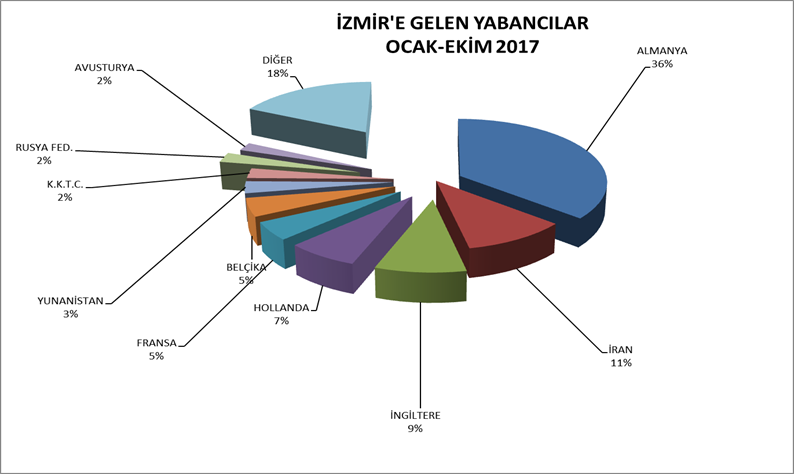 (*) 31.11.2017 itibariyle			İZMİR'E GELEN YABANCILARIN YILLARA VE AYLARA GÖRE DAĞILIMIİZMİR'E GELEN YABANCILARIN YILLARA VE AYLARA GÖRE DAĞILIMIİZMİR'E GELEN YABANCILARIN YILLARA VE AYLARA GÖRE DAĞILIMIİZMİR'E GELEN YABANCILARIN YILLARA VE AYLARA GÖRE DAĞILIMIİZMİR'E GELEN YABANCILARIN YILLARA VE AYLARA GÖRE DAĞILIMIİZMİR'E GELEN YABANCILARIN YILLARA VE AYLARA GÖRE DAĞILIMIAYLARYILLARYILLARYILLAR% DEĞİŞİM% DEĞİŞİMAYLAR2015201620172016/20152017/2016OCAK 17 851 16 397 13 330-8,15-18,70ŞUBAT 25 147 18 989 16 442-24,49-13,41MART 36 269 37 154 27 8462,44-25,05NİSAN 71 371 37 925 43 211-46,8613,94MAYIS 128 754 66 015 57 378-48,73-13,08HAZİRAN 145 968 73 226 94 325-49,8328,81TEMMUZ 218 103 135 271 157 459-37,9816,40AĞUSTOS 203 095 111 838 146 900-44,9331,35EYLÜL 152 941 76 603 105 279-49,9137,43EKİM 127 756 62 989 62 447-50,70-0,86KASIM 49 638 16 69117203-66,373,07ARALIK 25 028 19 201-23,2810 AYLIK TOPLAM1 176 893 653 098 741 820-44,5113,58GENEL TOPLAM1 201 921 672 299-44,062017 KASIM AYI İZMİR TURİZM HAREKETLERİ2017 KASIM AYI İZMİR TURİZM HAREKETLERİ2017 KASIM AYI İZMİR TURİZM HAREKETLERİ2017 KASIM AYI İZMİR TURİZM HAREKETLERİ2017 KASIM AYI İZMİR TURİZM HAREKETLERİ2017 KASIM AYI İZMİR TURİZM HAREKETLERİ20152016201716/15 (%)17/16 (%)Havayolu275791514013643-45,10-9,89Denizyolu2205915513560-92,97129,53TOPLAM496381669117203-66,37-3,072017 Kasım ayında  havayolu girişlerinde bir önceki yıla göre  %9,89 oranında azalma, girişlerinde ise  %129,53 oranında artış görülmüştür. Toplam girişlerde   %3,07 oranında bir artış gerçekleşmiş olup, %79'unu havayolu,  %21'ini denizyolu girişleri oluşturmuştur. denizyolu2017 Ekim ayının %92'sini havayolu, %8'ini denizyolu girişleri oluşturmuştur. 2017 Kasım ayında  havayolu girişlerinde bir önceki yıla göre  %9,89 oranında azalma, girişlerinde ise  %129,53 oranında artış görülmüştür. Toplam girişlerde   %3,07 oranında bir artış gerçekleşmiş olup, %79'unu havayolu,  %21'ini denizyolu girişleri oluşturmuştur. denizyolu2017 Ekim ayının %92'sini havayolu, %8'ini denizyolu girişleri oluşturmuştur. 2017 Kasım ayında  havayolu girişlerinde bir önceki yıla göre  %9,89 oranında azalma, girişlerinde ise  %129,53 oranında artış görülmüştür. Toplam girişlerde   %3,07 oranında bir artış gerçekleşmiş olup, %79'unu havayolu,  %21'ini denizyolu girişleri oluşturmuştur. denizyolu2017 Ekim ayının %92'sini havayolu, %8'ini denizyolu girişleri oluşturmuştur. 2017 Kasım ayında  havayolu girişlerinde bir önceki yıla göre  %9,89 oranında azalma, girişlerinde ise  %129,53 oranında artış görülmüştür. Toplam girişlerde   %3,07 oranında bir artış gerçekleşmiş olup, %79'unu havayolu,  %21'ini denizyolu girişleri oluşturmuştur. denizyolu2017 Ekim ayının %92'sini havayolu, %8'ini denizyolu girişleri oluşturmuştur. 2017 Kasım ayında  havayolu girişlerinde bir önceki yıla göre  %9,89 oranında azalma, girişlerinde ise  %129,53 oranında artış görülmüştür. Toplam girişlerde   %3,07 oranında bir artış gerçekleşmiş olup, %79'unu havayolu,  %21'ini denizyolu girişleri oluşturmuştur. denizyolu2017 Ekim ayının %92'sini havayolu, %8'ini denizyolu girişleri oluşturmuştur. 2017 Kasım ayında  havayolu girişlerinde bir önceki yıla göre  %9,89 oranında azalma, girişlerinde ise  %129,53 oranında artış görülmüştür. Toplam girişlerde   %3,07 oranında bir artış gerçekleşmiş olup, %79'unu havayolu,  %21'ini denizyolu girişleri oluşturmuştur. denizyolu2017 Ekim ayının %92'sini havayolu, %8'ini denizyolu girişleri oluşturmuştur. İZMİR'E GELEN YABANCILARIN GİRİŞ YOLUNA VE AYLARA GÖRE DAĞILIMIİZMİR'E GELEN YABANCILARIN GİRİŞ YOLUNA VE AYLARA GÖRE DAĞILIMIİZMİR'E GELEN YABANCILARIN GİRİŞ YOLUNA VE AYLARA GÖRE DAĞILIMIİZMİR'E GELEN YABANCILARIN GİRİŞ YOLUNA VE AYLARA GÖRE DAĞILIMIİZMİR'E GELEN YABANCILARIN GİRİŞ YOLUNA VE AYLARA GÖRE DAĞILIMIİZMİR'E GELEN YABANCILARIN GİRİŞ YOLUNA VE AYLARA GÖRE DAĞILIMIİZMİR'E GELEN YABANCILARIN GİRİŞ YOLUNA VE AYLARA GÖRE DAĞILIMIİZMİR'E GELEN YABANCILARIN GİRİŞ YOLUNA VE AYLARA GÖRE DAĞILIMIİZMİR'E GELEN YABANCILARIN GİRİŞ YOLUNA VE AYLARA GÖRE DAĞILIMIİZMİR'E GELEN YABANCILARIN GİRİŞ YOLUNA VE AYLARA GÖRE DAĞILIMIİZMİR'E GELEN YABANCILARIN GİRİŞ YOLUNA VE AYLARA GÖRE DAĞILIMIİZMİR'E GELEN YABANCILARIN GİRİŞ YOLUNA VE AYLARA GÖRE DAĞILIMIİZMİR'E GELEN YABANCILARIN GİRİŞ YOLUNA VE AYLARA GÖRE DAĞILIMIİZMİR'E GELEN YABANCILARIN GİRİŞ YOLUNA VE AYLARA GÖRE DAĞILIMIİZMİR'E GELEN YABANCILARIN GİRİŞ YOLUNA VE AYLARA GÖRE DAĞILIMIİZMİR'E GELEN YABANCILARIN GİRİŞ YOLUNA VE AYLARA GÖRE DAĞILIMIDEĞİŞİM ORANI (%)DEĞİŞİM ORANI (%)DEĞİŞİM ORANI (%)DEĞİŞİM ORANI (%)DEĞİŞİM ORANI (%)DEĞİŞİM ORANI (%)201520152015201620162016201720172017HAVAHAVADENİZDENİZTOPLAMTOPLAMHAVADENİZTOPLAMHAVADENİZTOPLAMHAVADENİZTOPLAM16/1517/1616/1517/1616/1517/16Ocak12.7345.11717.85115.2451.15216.39712.43090013.33019,7-18,5-77,5-21,9-8,1-18,7Şubat20.0495.09825.14717.7861.20318.98915.47996316.442-11,3-13,0-76,4-20,0-24,5-13,4Mart32.6943.57536.26935.0012.15337.15426.3291.51727.8467,1-24,8-39,8-29,52,4-25,1Nisan50.64420.72771.37136.4361.48937.92540.3692.84243.211-28,110,8-92,890,9-46,913,9Mayıs98.73530.019128.75461.3294.68666.01552.1985.18057.378-37,9-14,9-84,410,5-48,7-13,1Haziran112.33033.638145.96869.3013.92573.22689.1435.18294.325-38,328,6-88,332,0-49,828,8Temmuz178.12539.978218.103127.6217.650135.271150.5266.933157.459-28,417,9-80,9-9,4-38,016,4Ağustos167.03936.056203.095102.2519.587111.838136.48010.420146.900-38,833,5-73,48,7-44,931,4Eylül114.08238.859152.94170.7935.81076.60394.67610.603105.279-37,933,7-85,082,5-49,937,4Ekim91.49636.260127.75659.5403.44962.98957.4415.00662.447-34,9-3,5-90,545,1-50,7-0,9Kasım27.57922.05949.63815.1401.55116.69113.6433.56017.203-45,1-9,9-93,0129,5-66,43,1Aralık21.8363.19225.02817.8361.36519.201-18,3-57,2-23,310 AYLIK877.928249.3271.127.255595.30341.104636.407675.07149.546724.617-32,213,4-83,520,5-43,513,9TOPLAM900.115394.3461.294.461628.27944.020672.299-30,2-88,8-48,12015-2016-2017 YILLARI OCAK-KASIM DÖNEMİNDE İZMİR'E GİRİŞ YAPAN İLK DÖRT ÜLKE2015-2016-2017 YILLARI OCAK-KASIM DÖNEMİNDE İZMİR'E GİRİŞ YAPAN İLK DÖRT ÜLKE2015-2016-2017 YILLARI OCAK-KASIM DÖNEMİNDE İZMİR'E GİRİŞ YAPAN İLK DÖRT ÜLKE2015-2016-2017 YILLARI OCAK-KASIM DÖNEMİNDE İZMİR'E GİRİŞ YAPAN İLK DÖRT ÜLKE2015-2016-2017 YILLARI OCAK-KASIM DÖNEMİNDE İZMİR'E GİRİŞ YAPAN İLK DÖRT ÜLKE2015-2016-2017 YILLARI OCAK-KASIM DÖNEMİNDE İZMİR'E GİRİŞ YAPAN İLK DÖRT ÜLKE20152016201716/15 %17/16 %Almanya336782257591269526-23,514,63İran559044345576421-22,2775,86İngiltere906616756265943-25,48-2,40Hollanda845185875253034-30,49-9,732017 İZMİR İLİ SINIR KAPILARINDAN GİRİŞ YAPAN TURİSTLERİN ÜLKELERİNE GÖRE DAĞILIMI2017 İZMİR İLİ SINIR KAPILARINDAN GİRİŞ YAPAN TURİSTLERİN ÜLKELERİNE GÖRE DAĞILIMI2017 İZMİR İLİ SINIR KAPILARINDAN GİRİŞ YAPAN TURİSTLERİN ÜLKELERİNE GÖRE DAĞILIMI2017 İZMİR İLİ SINIR KAPILARINDAN GİRİŞ YAPAN TURİSTLERİN ÜLKELERİNE GÖRE DAĞILIMI2017 İZMİR İLİ SINIR KAPILARINDAN GİRİŞ YAPAN TURİSTLERİN ÜLKELERİNE GÖRE DAĞILIMI2017 İZMİR İLİ SINIR KAPILARINDAN GİRİŞ YAPAN TURİSTLERİN ÜLKELERİNE GÖRE DAĞILIMI2017 İZMİR İLİ SINIR KAPILARINDAN GİRİŞ YAPAN TURİSTLERİN ÜLKELERİNE GÖRE DAĞILIMI2017 İZMİR İLİ SINIR KAPILARINDAN GİRİŞ YAPAN TURİSTLERİN ÜLKELERİNE GÖRE DAĞILIMI2017 İZMİR İLİ SINIR KAPILARINDAN GİRİŞ YAPAN TURİSTLERİN ÜLKELERİNE GÖRE DAĞILIMI2017 İZMİR İLİ SINIR KAPILARINDAN GİRİŞ YAPAN TURİSTLERİN ÜLKELERİNE GÖRE DAĞILIMI2017 İZMİR İLİ SINIR KAPILARINDAN GİRİŞ YAPAN TURİSTLERİN ÜLKELERİNE GÖRE DAĞILIMI2017 İZMİR İLİ SINIR KAPILARINDAN GİRİŞ YAPAN TURİSTLERİN ÜLKELERİNE GÖRE DAĞILIMI2017 İZMİR İLİ SINIR KAPILARINDAN GİRİŞ YAPAN TURİSTLERİN ÜLKELERİNE GÖRE DAĞILIMI2017 İZMİR İLİ SINIR KAPILARINDAN GİRİŞ YAPAN TURİSTLERİN ÜLKELERİNE GÖRE DAĞILIMIMİLLİYETİOcakŞubatMartNisanMayısHaziranTemmuzAğustosEylülEkimKasımAralıkToplamA.B.D.221186268424102211581196118011306412007.626Almanya60657686979918887195373031455718535203207328.3317596269.526Arjantin25536765448491029826501Arnavutluk3328373652227612664358517Avustralya27301789288322296257458228202.032Avusturya4005225381025831128048463360121988543215.338Azerbaycan39253131347241410139356240354.324B.A.Emirliği0000315202013Bahreyn3000012410011Bangladeş2010112522218Belarus 713127576326734143212162829512.170Belçika22144667820532954437011130672441161.33825334.283Bosna Hers.110722247779671087410479Brezilya151316328510989581657539696Bulgaristan2012042112714185476357257404041944550Cezayir21881510347640172213Çek Cum.517174510265069674076053133.098Çin Halk C.4371630265352604213549513Danimarka443936161502112622507298541.011266.778Endonezya314181010112571334154Ermenistan030421510632045Estonya34571829133934534209Fas59144911074123134936711689Filipinler11483668791152104153173681211.212Finlandiya7119168595847609598678600134.135Fransa2235367262150191634089513952437622.46532634.549G. Kıbrıs Rum 11102233301472902591112217952Güney Kore3419228536386592648983627G. Afrika C.165581916391824113164Gürcistan1611262529406560452518360Hırvatistan1812353339566848643915427Hindistan4359464954409982897473708Hollanda13271745162651524561431111950906255956.256144953.034Irak214222421275744425319334İngiltere759136117353075780880491265612552111575.94584665.943İran3444800920764996128871217917833164221.9113076.421İrlanda283226789194419662370188121231.1843812.381İspanya49646297173187319236240183691.679İsrail919122025453552137228İsveç572125242765147314211044942639196.648İsviçre26831025411148128704052135316731.93334212.981İtalya1441362013204505576856675613681574.246İzlanda001127114140242Japonya26183142425611811511511670749K.K.T.C.975142412451541135717493191367718801.292132619.657Kanada464943131283304280272369197402.014Karadağ53382625515750102Katar70010101260027Kazakistan1381633145010458354818397Kırgızistan8751013172613221612149Kolombiya232410720777365405936772248Kosova1296194489654810410710513Kuveyt193003106453466184061.240Letonya101120234847373445568339Libya30215211225437Litvanya1116143814616013213619011112966Lübnan127263523236932563619338Lüksemburg343851418221892106Macaristan301073242598058675122458Makedonya18221652493875647813414560Malezya714166675117979Malta1000231053015Meksika141615017314013769382142774861.714Mısır12107651637162499151Milliyetsiz592325256487112614517473Moldova C.987115796007075497451463.235Norveç241227131606858292901797192.317Okyanusya000000000000Özbekistan35543121713128486Pakistan21614796191322184139Polonya1319411928334720231952169219065621029.211Portekiz232132519184165931367124791Romanya16354995230226303313334100591.760Rusya Fed.645218011175042954647424733423127818.078S.Arabistan1521561718191830104Sırbistan-Karadağ000000000000Singapur60446115222042Slovakya8156231103283732421785071.340Slovenya7671313213328502715220Sudan101001010105Suriye98122642115242912142Şili024163516262121197167Tacikistan832422141731110Tayland512914928151422175150Tunus1361013231712332321173308Türkmenistan131187420201731719157Ukrayna1386512210242312369027262572531244.348Ürdün13153101286142220105210Venezüella2002658886550Yemen0100113313215Y. Zellanda21383547484276376305Yunanistan5816538711229103318553210494155092.077126123.220Diğer233607895159215413298293202782.124Yabancı Topl.13330164422784643211573789432515745914690010527962.44717.203741.820TÜRKİYE36389326633976447908552566173391255949327361249.48236.482619.476TOPLAM49719491056761091119112634156058248714241832178891111.929536851.361.296ÜLKELERE GÖRE İZMİR’E GELEN TURİST SAYILARIÜLKELERE GÖRE İZMİR’E GELEN TURİST SAYILARIÜLKELERE GÖRE İZMİR’E GELEN TURİST SAYILARIÜLKELERE GÖRE İZMİR’E GELEN TURİST SAYILARIMilliyeti201520162017Almanya336782257591269526İran559044345576421İngiltere906616756265943Hollanda845185875253034Fransa899163126834549Belçika566493224034283Yunanistan321562015723220K.K.T.C.168571854319657Rusya Fed.14479150518078Avusturya222001260215338İsviçre279001346212981İrlanda29465825612381Belarus (B. Rusya)19033699812170Polonya2926359309211A.B.D.1619261697626Danimarka1353789246778İsveç2269378456648Bulgaristan402635094550Azerbaycan479043764324Ukrayna270617274348Finlandiya414636774135İtalya7142843634246Moldova Cum.2571533235Çek Cum.955429793098Norveç546943022317Avustralya841512762032Kanada415115532014Romanya274711101760İspanya1154516641679Kolombiya4361732248Slovakya932513911340Kuveyt99811471240Meksika20722521714Filipinler187013151212Litvanya1154549966G. Kıbrıs Rum Yön.9971021952Portekiz4328569791Japonya2711513749Fas1261572689Brezilya4307378696Hindistan1974590708Makedonya546370560G. Kore4347862627Arnavutluk509491517Kosova499362513Arjantin2267210501Bosna Hersek675354479Çin Halk Cum.4032773513Milliyetsiz                                       790327473Macaristan4083398458Hırvatistan1412389427Kazakistan444305397Gürcistan1152228360Letonya568212339Lübnan3741388338Irak192110334Tunus576183308Yeni Zellanda881210305İsrail1284260228Cezayir343183213Estonya250151209Slovenya1683220220Ürdün164118210Güney Afrika Cum.1894181164Şili99283167Tayland284145150Mısır190131151Türkmenistan93100157Kırgızistan284145150Pakistan14789139Suriye163321927142Endonezya320185154Tacikistan3529110Lüksemburg76294106S.Arabistan77163104Karadağ13557102Özbekistan796186Malezya2098879Ermenistan88745Venezüella2224650Singapur2134642İzlanda1385242Libya1243537Katar1814427Bangladeş271618Malta253915B.A.Emirliği821713Yemen271415Bahreyn441011Sudan885Okyanusya                                         000Sırbistan&Karadağ000Diğer445417542124YABANCI TOPLAM1176893653098741820TÜRKİYE559602558821619476GENEL TOPLAM173649512119191361296İZMİR’E GELEN İLK 10 ÜLKEİZMİR’E GELEN İLK 10 ÜLKE1ALMANYA2695262İRAN76 4213İNGİLTERE65 9434HOLLANDA53 0345FRANSA34 5496BELÇİKA34 2837YUNANİSTAN23 2208K.K.T.C.19 6579RUSYA FED.18 07810AVUSTURYA15 338DİĞER131771TOPLAM741 820AYLARADNAN MENDERESADNAN MENDERESADNAN MENDERESALSANCAKALSANCAKALSANCAKALİAĞAALİAĞAALİAĞAÇEŞMEÇEŞMEÇEŞMEDİKİLİDİKİLİDİKİLİFOÇAFOÇAFOÇATOPLAMTOPLAMTOPLAMAYLAR20162017%20162017%20162017%20162017%1617%1617%20162017%Ocak15.24512.430-18,56613097,02332528,2853518-39,3000016.39713.330-18,7Şubat17.78615.479-13,0466439,121524011,6942659-30,0000018.98916.442-13,4Mart35.00126.329-24,87814585,926229412,21.8131.078-40,5000037.15427.846-25,1Nisan36.43640.36910,873560667,121525619,11.1992.00867,52188000037.92543.21113,9Mayıs61.32952.198-14,91352.1031.457,822826616,74.3222.780-35,713130000066.01557.378-13,1Haziran69.30189.14328,61171.029779,522627923,53.5813.8617,8113130073.22694.32528,8Temmuz127.621150.52617,953791-83,120129747,86.9106.537-5,426602135.271157.45916,4Ağustos102.251136.48033,552594-82,1147344134,08.9139.97711,9144110,0111.838146.90031,4Eylül70.79394.67633,74641.481219,216329279,15.1798.82770,43111210076.603105.27937,4Ekim59.54057.441-3,54041.331229,5240180-25,02.7993.48624,549920-10062.98962.447-0,9Kasım15.14013643-9,911293-17,03053081,01.1303.157179,4499,000-16.691172103,1Aralık17.8361413069171019.201010 AYLIK 595.303675.07113,42.4457.028187,42.130270026,836.51139.7318,81482485,74525,0636.407724.61713,9TOPLAM628.2792017%2.6982.74138.558194672.2990ALSANCAK LİMANIALSANCAK LİMANIALSANCAK LİMANIALSANCAK LİMANIALSANCAK LİMANIALSANCAK LİMANIALSANCAK LİMANIDEĞİŞİM ORANI(%)DEĞİŞİM ORANI(%)AYLAR201120122013201420152016201716/1517/16OCAK18.2103.19911.0367.1403.46266130-98,197,0ŞUBAT8.7672.9662.5278.0233.7704664-98,839,1MART28.2706.28812.2305.73426078145-70,085,9NİSAN35.80030.95340.28534.42615.64873560-99,5667,1MAYIS52.28447.05656.06141.81325.5951352.103-99,51457,8HAZİRAN46.10557.82943.20134.78228.5571171.029-99,6779,5TEMMUZ57.32876.92776.39349.42231.96753791-98,3-83,1AĞUSTOS69.00866.80163.68935.14823.11452594-97,7-82,1EYLÜL64.76071.06462.14741.63231.8574641.481-98,5219,2EKİM54.20969.57377.55449.14932.7904041.331-98,8229,5KASIM43.15827.22028.29219.95919.94711293-99,417,0ARALIK5.4908.7597.7863.664881141-84,010 AYLIK 434.741432.656445.123307.269197.0202.4457.121-98,8178,5TOPLAM483.389468.635481.201330.892217.8482.698-98,8İzmir'e Gelen Kruvaziyer Gemi ve Yolcu Sayılarıİzmir'e Gelen Kruvaziyer Gemi ve Yolcu Sayılarıİzmir'e Gelen Kruvaziyer Gemi ve Yolcu SayılarıYıllarGemi SayısıYolcu Sayısı2003520043220052620069420071222008128200912720101412011272201228620131982014136201511420160201718